                          МКОУ «Новокаякентская СОШ»                                   с. Новокаякент                Каякентский район Республика Дагестан.                   Тест на тему: «Выделение человека»                                       (для учащихся 8 классов)Автор: учитель биологии		МКОУ «Новокаякентская СОШ»Умалатова Равганият Бийбулатовна                                        с.Новокаякент                                                  2017 г. Пояснительная запискаПроверочная работа проводится после изучения темы «Выделение» по учебнику 8 класса. Биология. Человек. Вопросы к проверочной работе составлены по тексту учебника. Тест включает три задания. Задание 1. Открытый тест. Докончить предложения. Задание 2. Тест - рисунок.  Занести напротив цифр соответствующие названия структур строения почки.  Задание 3. Установить очередность органов выделения.         Материал можно использовать для подготовки к ОГЭ и ЕГЭ.Задачи: проверить усвоение знаний о строении и функции выделительной системы.Деятельность учащихся: написание учащимися тестирования.Деятельность учителя: обеспечение каждого учащегося листом с текстом тестирования. Объяснение хода выполнения работы. Проверка работ. Анализ ответов. Тест «Выделение человека»Задание 1. Открытые тесты. Докончить предложения.1.Выделение – это…2.Органы выделения человека…3.Почки – парные органы…4.Мочевыделительную систему относятся органы… 5.В почках происходит…6.Нефрон -это….7.Как называется верхний слой почки….8.Как называется внутренний слой почек…9.В корковом слое образуется….10.В сутки у человека образуется …  первичной мочи.11. В сутки у человека образуется… вторичной мочи.12.От почек отходят …13.Заболевания почек…Задание 2. Тест - рисунок.Занести напротив цифр соответствующие названия структур строения почки.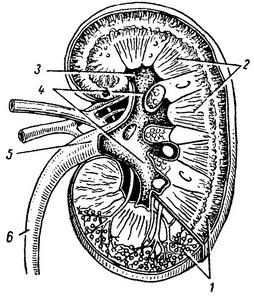  Задание 2. Установить очередность органов выделительной системы человека. А. МочеточникиБ. Мочеиспускательный каналВ. ПочкиГ. Мочевой пузырьОтвет:.Источники информации:1.Биология. 8 кл. Человек: учеб. для общеобразоват. учреждений / Н.И. Сонин, М.Р. Сапин.- М.: Дрова, 2004.- 216 с.2.Биология.Тестовые задания с решениями/ Р.Г.Заяц, В.Э.Бутвиловский, В.В.Давыдов.-Минск:Букмастер,2013.-464 с.3.ЕГЭ по биологии. Практическая подготовка 3-е изд., перераб. и доп.- СПб.: БХВ-Петербург,2017.-576 с. 4.http://www.medical-enc.ru/1/anatomia/img/20.jpg почки1.2.3.4.5.6.1234